  BAREMO PREMIO MEJOR MÉDICO INTERNO RESIDENTE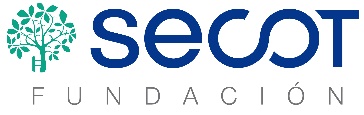                                                                          DEL AÑO 20181.- Méritos Académicos:1.A.-Licenciatura (máximo 5 puntos):-Nota media del expediente académico: hasta un máximo de 4 puntos: (aportar documento)-Premio Extraordinario de Licenciatura: 1 punto:1.B- Doctorado (máximo 7,5 puntos) (aportar documento)B.1. Grado de Doctor en Medicina, 5 puntos:B. 2 Premio Extraordinario de doctorado, 0.5 puntos:1.C . Másteres Universitarios, máximo 2 puntos:2.- Examen –Prueba Acceso MIR (máximo 3 puntos) (aportar documento)• Puesto 0-100: 3 puntos• Puesto 100-500: 2 puntos• Puesto 500-1000: 1 punto• Puesto 1000-⁄⁄.: 0.5 puntos3.-Méritos científicos: (Máximo 57.5 puntos): Contribuciones relevantes en Congresos Nacionales, Presentaciones Conferencias invitadas, Presidencia de sesión o de Comité Organizador) últimos tres años3.1 Comunicaciones presentadas a congresos nacionales relacionados con la COT:Primer Firmante: 0.2/ presentación.Resto firmantes: 0.1 por presentación.3.2 Comunicaciones presentadas a congresos de Sociedades científicas    internacionales relacionados con la COT:Primer Firmante: 0.5/ presentación.Resto firmantes: 0.2 por presentación.3.3 Carteles científicos presentados a congresos de Sociedades científicas nacionales o autonómicas relacionados con la COT:Primer Firmante: 0.05 / presentación.Resto firmantes: 0.02 por presentación.3.4 Carteles científicos presentados a congresos internacionales relacionados con la COT:Primer Firmante: 0.3/ presentación.3.5. Por artículos científicos publicados en el campo de la COT.3.5.1 Revistas no incluidas en SCI o Pubmed: BAREMO PREMIO MEJOR MÉDICO INTERNO RESIDENTE                                                                         DEL AÑO 2018Primer firmante: 0.5 cada uno.Resto firmantes: 0.3 cada uno.3.5.2 Revistas con índice de impacto, incluidas en SCI o PUbmed (a cada artículo se sumará el Factor de impacto de la revista donde este publicado, según JCR 2017.Primer firmante: 1 / capítulo.Resto firmantes: 0.5 capítulo.3.5.3 Publicación de Casos Clínicos (Con ISBN):Primer firmante: 0.5 / capítulo.Resto firmantes: 0.25/ capítulo.3.5.4 Capítulo se libros (con ISBN)Libro completo: 2 puntos.Capítulo Libro.Primer o segundo firmante: 1 cada uno.Resto firmantes: 0.5 cada uno.3.6 Proyectos de investigación competitivos:3.6.1 Unión Europea u organismos internacionales:Investigador principal: 5 puntos.Resto: 3 puntos.3.6.2 Financiados por administraciones nacionales o autonómicas:Investigador principal: 3 puntos.Resto: 2 puntos.3.6.3 Otras financiaciones (Universidades, Fundaciones, Fundación Secot, Sociedades científicas⁄)Investigador principal: 1 puntos.Resto: 0.5 puntos.3. 7 Becas de investigación o formativas (incluidas Becas Fundación SECOT)Competitivas: 2 puntosNo competitivas: 0.5 puntos.3.8 Premios por actividad científica o asistencial relacionados con la COT.Internacional: 2 puntosNacional: 1 punto4.- Otros Méritos (Máximo 7 puntos)Estancias formativas en unidades docentes nacionales fuera de su centro de trabajo y sin formar parte de su programa docente establecido: 0.2 puntos / Mes.4.1 Estancias formativas en unidades de COT internacionales: 0.3 puntos/ mes.Miembro de la SECOT: 3 puntos.4.2 Miembros de otras Sociedades científicas relacionadas con a COT: 0.2 puntos/ cada una.4.3 Actividad de gestión intrahospitalaria (jefe de residentes, comisiones, actividades de formación etc.): 0.2 puntos / año. BAREMO PREMIO MEJOR MÉDICO INTERNO RESIDENTE                                                                         DEL AÑO 20184.4 Actividades relacionadas con ONG (acreditadas): 0.2 puntos/ Mes.5.- Examen EBOT - SECOT (máximo 20 puntos) NO CUMPLIMENTAR POR EL INTERESADONota media examen test y examen oral: (Está media será valorada por el Tribunal con la nota mediaobtenida con el examen test y el examen oral .• Nota 80-100. 20 puntos.• Nota 50-80 puntos. 15 puntos•Nota – de 50 puntos. 10 puntos